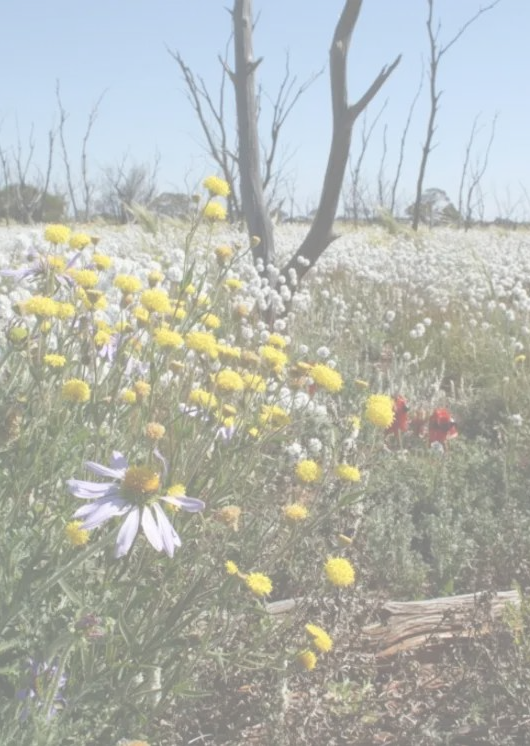 Re-invigorating maternal, child and family health andsupport services in TjuntjuntjaraProject proposal and interim model of careDRAFT 2022INSERT SHS & PTAC LOGOSBackgroundParagraph describing Tjuntjuntjara geospacially, demographically and culturally.	Since 2012 Spinifex Health Service, a business unit of Paupiyala Tjarutja AboriginalCorporation (PTAC), has held funding to deliver maternal and child health services tothe community. Over the last 10 years sources, amounts and associated deliverables of funding have varied, however the intent that members of the remote community have access to culturally appropriate, high quality child and family health services has remained constant.Throughout Austrlalia organisations providing services in remote areas report difficulties with the recruitment and retention of appropriately skilled and qualified staff. PTAC and Spinifex Health Service are not immune to these challenges. As a result, and further complicated by the impact of COVID-19 there has been a lack of stability and suitably skilled staff to fill key positions associated with the provision of child and family health and support services in Tjuntjuntjara, particularly in the period 2021-2022. This has led to a devolution in previously utilised models of care and availability of support services available in the community.Concurrently, a number of other changes, have, in the last five years, resulted in reported increases in the amount and frequency of alcohol and drug use in the community, volatile substance use and family and domestic violence. Indicating significant need for culturally safe services and support.PTAC and Spinifex Health Service have identified the improvement of family and child health and support services as a key priority for 2023-2025. This document outlines key aspects of a proposed interim model of care and project to re-invigorate maternal, child and family health and support services in the community. The end-goal beingthe development and implementation of a contemporary, co-designed, culturally safe model of maternal, child and family health and support services.The interim model is based on models of care previously utilised in the communitythat were developed through past community consultation. It is anticipated that the interim model of care can be appropriately resourced through current fundingstreams. Additional funding will need to be secured to enable community andstakeholder consultation and engagement required for co-design and potentially the resourcing of any additional positions and services required for the identified model of care.Project descriptionUtilising co-design processes and informed by relevant health and community data, PTAC and SHS will work with the Tjuntjuntjara community and relevant stakeholders to develop a culturally safe, contemporary model of care for maternal, child and family health and support services to the community. Once developed the project will support implementation of the model and evaluation of progress and outcomes at identified timepoints.Image 1: Co-design process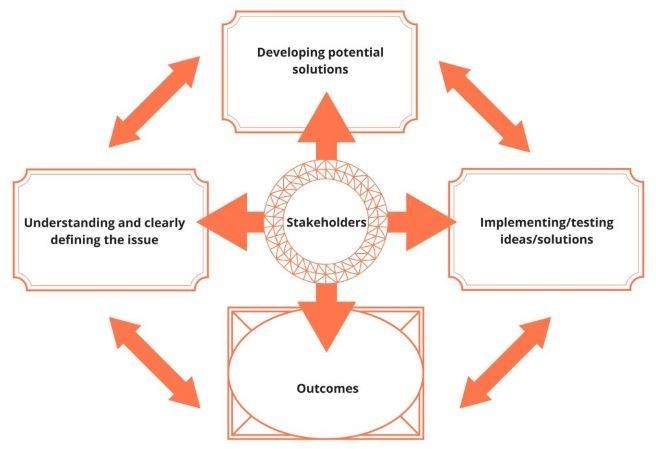 Source: NSW Council of Social Services, 2017Project stages and timelineIt is proposed that the project will commence in January 2023 and be completed by January 2026. Six key stages have been identified, although stages and timeframes may evolve through the co-design process.Image 2: Proposed stages and timelineInterim ModelRecognising the need to stregthen service delivery in the short-term to meet identified need PTAC and SHS are committed to reducing local operational silos and integrating the provision of family and child health and support services across the community.As previously noted, the interim model is based on that which evolved out of community consultation to develop the initial funded child and family health service in the community in 2012 through OATSIH New Directions funding. It is anticipatedthat investment in staff training and education will need to occur to operationalise the interim model, specifically around the provision of family and domestic violencesupport and nutrition education.Key role/positions associated with the interim model, role responsibilities, employment model and position funding are outlined in Image 4.Image 4Employment	ResponsibilitiesUniversal and ECHS checksFunding sourceChild & Family Health Program Co-OrdinatorRN with Child Health QualificationChild & Family Support Worker First Nationscommunity memberWomen's Centre Co-ordinator Relevant CommunityDevelopment experience/qualsMidwife Kalgoorlie based qualified midwifeRemote Area NursesSHS clinic basedProgram Implementation & Evaluation Project officer0.6 FTE2 weeks onsite1 week off site (WFH)3 weeks off with1 day / week remote support WFHUp to 0.6 FTECasual/PPTMay be more than one personMay be AHW/AHP1.0 FTECommunity based positionUp to 0.2 FTECasual/PPTVisiting supportKalgoorlie liasionMay be outsourced0.2 FTETime allocation within SHS clinic arrangementsUp to 0.2 FTEContracted/casual over 36 monthsSchool health oversightOversight of 0-18's immunisation programAdvocacy and care co- ordinationProgram team leadStaff education & up- skillingCommunity liasion , support & educationPromote programSupport visiting servicesNutrition educationFDV supportPlaygroup facilitation in conjunction with schoolParenting supportAntenatal & postnatal checksOversight of antenatal patientsAdvocacy and supportEducation & upskillingImmunisation program deliveryAssist with School health checksEar health program deliveryMBS 715 checksIll child careStakeholder consultationInternal KPI developmentSystem design/developmentStaff education & onboardingProject evaluationWACHS Health Country Kids fundingWACHS Health Country Kids fundingOther PTAC fundingWACHS HCK fundingMBS revenueWACHS HCK funding (0.1 FTE equivalent)IAHP fundingMBS revenue? WACHS HCK funding?IAHP funding?MBS revenue